Introduire sa réclamation en ligne – Explications de la procédure (à faire sur un ordinateur)Allez sur OmgevingloketIdentifiez-vous avec Itsme – Itsme va vous demander de sélectionner sur votre téléphone la même icone que celle affichée à l’écran de votre ordinateur (vous pouvez choisir également un autre mode d’identification eID par exemple)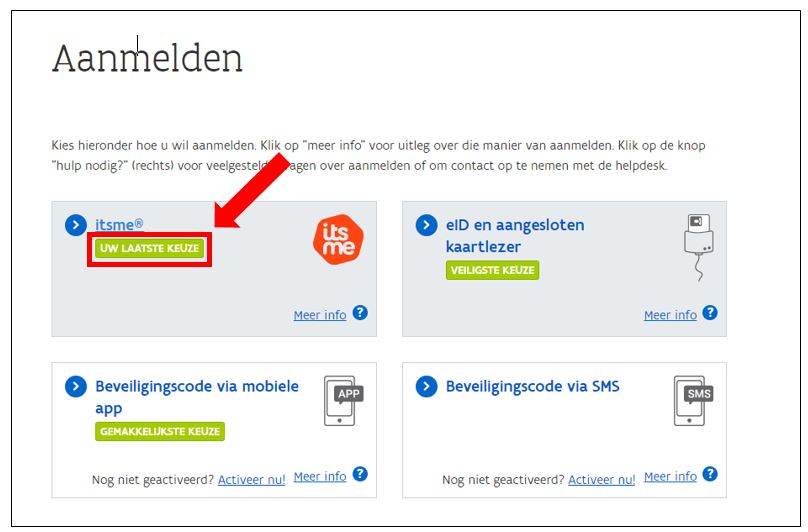 Vous arrivez sur la page de réclamationIndiquez votre adresse e-mailChoisissez une des 4 communes destinataire de votre réclamation (peu importe laquelle)Laissez coché « Ik dien een bezwaarschrift in eigen naam in » (Je dépose une opposition en mon nom propre)Cochez « Vink dit vakje aan als uw persoonsgegevens mogen worden bekendgemaakt » (Cochez cette case si vos données personnelles sont susceptibles d’être divulguées)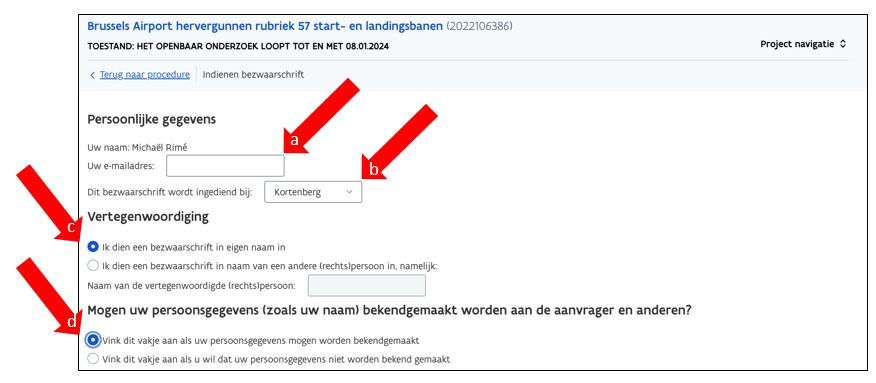 Ecrivez votre réclamation dans le cadre « Inhoud van het bezwaarschrift » Cochez « Ik verklaar dat mijn bezwaarschrift volledig is en klaar is om in te dienen » (Je certifie que mon opposition est complète et prête à être déposée)Cliquez sur le bouton bleu « Bezwaarschrift indienen » (Déposer une réclamation)Vous recevrez un e-mail de confirmation. Nous vous demandons de le transférer, ainsi qu’une copie de votre réclamation à airport@environnement.brussels. 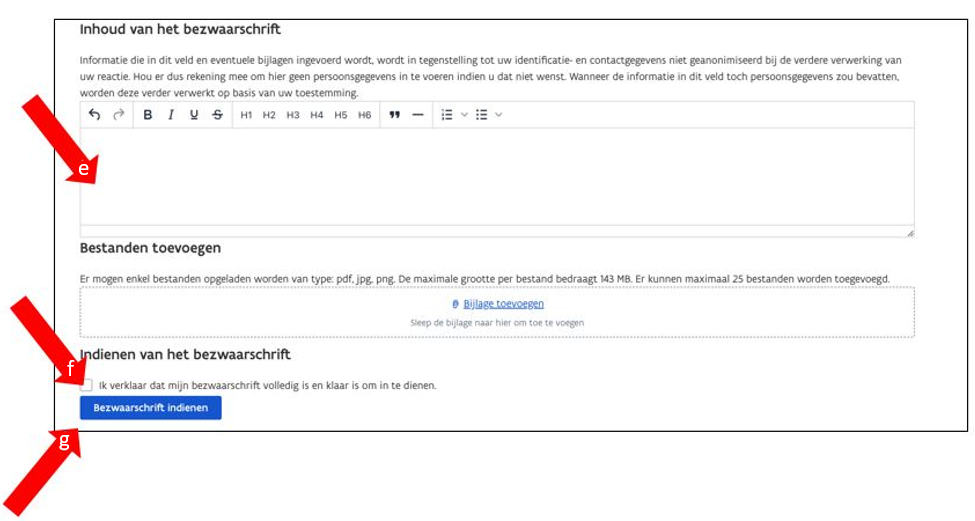 Procédure explicative inspirée de celle de la Commune de Woluwé-St-Pierre.Online een bezwaarschrift indienen – Toelichting op de procedure (voor gebruik op een computer)Surf naar OmgevingsloketMeld u aan met Itsme – Itsme vraagt u om hetzelfde pictogram op uw telefoon te selecteren als het pictogram op je computerscherm (u kunt bijvoorbeeld ook een andere eID-identificatiemethode kiezen).U komt terecht op de pagina om uw bezwaarschrift in te dienenVermeld uw e-mailadresKies een van de 4 gemeenten waar uw bezwaarschrift naartoe moet worden gestuurd (het maakt niet uit naar welke)Laat « Ik dien een bezwaarschrift in eigen naam in » aangevinkt.Vink « Vink dit vakje aan als uw persoonsgegevens mogen worden bekendgemaakt » aan.Schrijf uw bezwaarschrift in het vak “Inhoud van het bezwaarschrift” Vink « Ik verklaar dat mijn bezwaarschrift volledig is en klaar is om in te dienen » aan.Klik op de blauwe knop “Bezwaarschrift indienen”U ontvangt dan een bevestigingsmail. We vragen u om deze, samen met het bezwaarschrift, door te sturen naar airport@leefmilieu.brusselsVerklarende procedure gebaseerd op die van de gemeente St-Pieters-Woluwe.